OWOSSO HIGH SCHOOL
BOYS VARSITY BASKETBALLOwosso High School Boys Varsity Basketball falls to vs BRANDON HS 72-45Friday, December 15, 2017
7:30 PM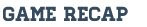 Jordan Klapko led the Trojans tonight in an FML contest vs Brandon. The Trojans got off to a quick start with 21 points in the first quarter and maintained the lead throughout most of the first half. Zach Smith added 13 points for the Trojans who are now 2 and 1 in the conference. All 12 of the Trojans scored tonight.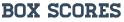 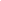 